September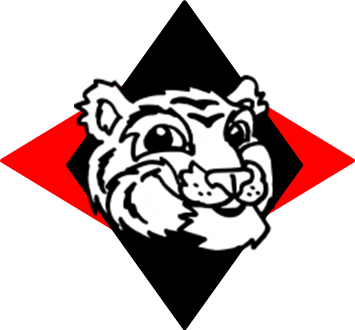 Lake City Elementary School Parent Resource Center Hours of Operation: Monday-Friday, 7:30am -3:00 pmLocated in Room 1562018LCES Parent Resource Center 12345PRC CLOSED     678LABOR DAYNO SCHOOLInfinite Campus Workshop for Parents10:00 amGrandparents’ DayLuncheonPK, K, 2, 4, 4Grandparents’ DayLuncheon1, 3, 59101112131415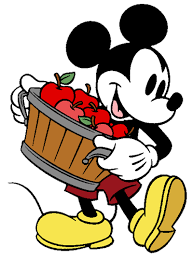 Boy Scouts Parent Meeting6:00 pmForest Park Cluster Workshop, Anderson Elementary 10:00 amCurriculum & Data Night5:00-7:00pmInfinite Campus Workshop for Parents2:30 pm16171819202122Parent Teacher Conference Workshop10:00 amParent Teacher Conference Workshop2:30 pmInfinite Campus Workshop for Parents10:00 amSchool Choice Fair9:00am-12:00pm23242526272829CCPS 101 Learning Your Child’s School10:30 amCCPS 101 Learning Your Child’s School2:30 pmParent Teacher Conference Workshop2:30 pm30For more information on becoming involved in your student(s)’ education, contact your Parent Liaison, Mrs. Rondah Pittman at 770-473-3229 ext. 112121 or rondah.pittman@clayton.k12.ga.us, 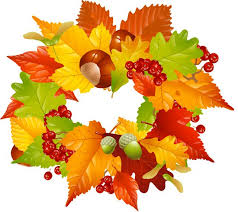 